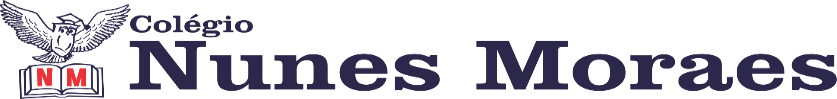 AGENDA DIÁRIA 2º ANO, 20 DE ABRIL1ª AULA: PORTUGUÊS/TEXTOObjeto de Conhecimento: Tirinha.Aprendizagens Essenciais: Reconhecer, em uma tirinha, os elementos de uma narrativa ficcional, como o enredo, as falas dos personagens e os ambientes onde a história se passa.Capítulo 6: De quadrinho em quadrinho, surge uma história.Atividade e explicação: páginas 17 e 18 do livro 2.Para casa: página 19.Leitura no paradidático “Mariana do contra”2ª AULA: PORTUGUÊS/REDAÇÃOObjeto de Conhecimento: Escrita.Aprendizagens Essenciais: Copiar textos breves, mantendo, suas características e voltando para o texto sempre que tiver dúvidas sobre sua distribuição gráfica, espaçamento entre palavras, escrita das palavras e pontuação. Atividade e explicação: página 15 no livro de Produção Textual. Para casa: não haverá.3ª AULA: CIÊNCIASObjeto de Conhecimento: Madeira/Algodão.Aprendizagens Essenciais: Identificar a origem de alguns materiais (plástico, madeira, algodão, couro, lã, vidro, rocha e metal. Compreender os impactos ambientais da produção de materiais e do descarte, sem responsabilidade, de objetos. Capítulo 6: Diversidade de materiais. Atividade e explicação: páginas 14 a 17 do livro 2.Para casa: página 17.  4ª AULA: ESCOLA DA INTELIGÊNCIAObjeto de Conhecimento: Características saudáveis e não saudáveis. Aprendizagens Essenciais: Reconhecer a si, as suas características físicas e de personalidade, o que o difere e assemelha ao outro. Identificar, reconhecer e nomear as próprias emoções e sentimentos. Valorizar a si. Auto mapear-se, identificando características saudáveis e não saudáveis. Aula 2: As suas e as minhas características.  Atividade e explicação: páginas 40 a 59 (parte 1). Para casa: páginas 60 a 65.  Forte abraço!